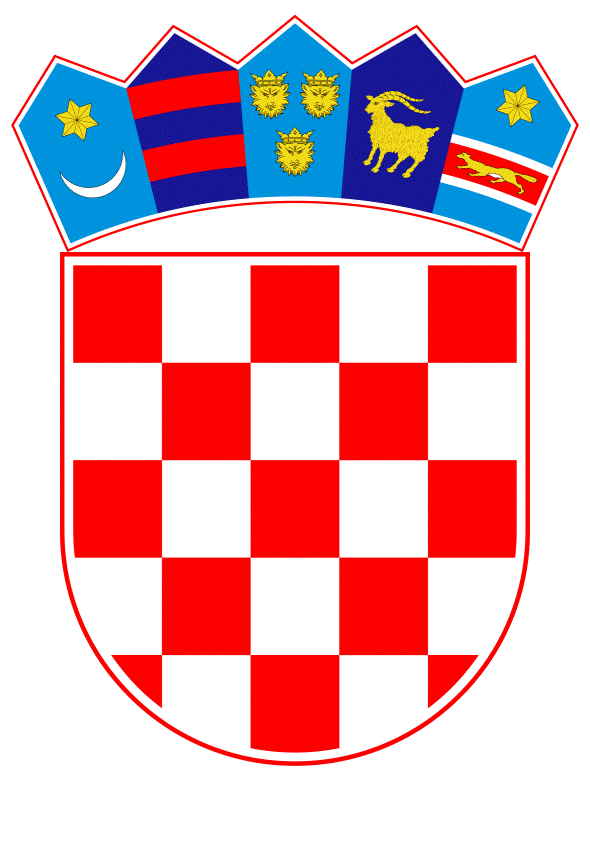 VLADA REPUBLIKE HRVATSKEZagreb, 7. travnja 2022.______________________________________________________________________________________________________________________________________________________________________________________________________________________________      Banski dvori | Trg Sv. Marka 2  | 10000 Zagreb | tel. 01 4569 222 | vlada.gov.hr							P r i j e d l o g VLADA REPUBLIKE HRVATSKE	Na temelju članka 33. stavka 1. Zakona o službi u Oružanim snagama Republike Hrvatske („Narodne novine“, br. 73/13., 75/15., 50/16., 30/18. i 125/19.), Vlada Republike Hrvatske je na sjednici održanoj ___________donijelaPLAN PRIJMA OSOBLJA ZA 2022. GODINU U HRVATSKU VOJSKU, S PLANOM PROMJENA KATEGORIJA POSTOJEĆEGA VOJNOG OSOBLJAUVOD	U skladu sa Zakonom o službi u Oružanim snagama Republike Hrvatske („Narodne novine“, br. 73/13., 75/15., 50/16., 30/18. i 125/19.) Ministarstvo obrane obvezno je svake godine izraditi godišnji plan prijma osoblja kojim se utvrđuje broj i struktura djelatnih vojnih osoba za prijam, a koji u skladu s potrebama Oružanih snaga Republike Hrvatske (u daljnjem tekstu: Hrvatska vojska) donosi Vlada Republike Hrvatske. Prijam osoblja stalni je proces privlačenja, odabira i prijma kojim se osigurava popuna ustrojbenih mjesta u Hrvatskoj vojsci najboljim kandidatima u skladu s obrambenim potrebama. Suradnjom sa srednjoškolskim i visokoškolskim ustanovama, Hrvatskim zavodom za zapošljavanje, promidžbom putem medija i sudjelovanjem na vojnim i civilnim manifestacijama te drugim djelatnostima predviđenima godišnjim promidžbenim planom javnosti se pružaju podaci o vojnom pozivu. 	Izrazi u ovom Planu koji imaju rodno značenje i bez obzira na to koriste li se u muškom ili ženskom rodu odnose se jednako na muški i ženski rod.NAMJENA PLANA	Ovim Planom nastavlja se trajni proces planskog prijma vojnika/mornara i visokoobrazovanih mladih časnika u službu radi uravnoteženja dobne strukture i održavanja brojčane veličine. Plan obuhvaća i prijam dočasnika koji se, osim manjeg broja dočasnika vojnih specijalista i dočasnika kojima je djelatna vojna služba prestala na osobni zahtjev uz častan otpust bez prava na mirovinu kroz ponovni prijam, primaju isključivo između ugovornih vojnika/mornara kada dodjelom prvog dočasničkog čina mijenjaju kategoriju. Za postizanje ciljane brojnosti i strukture osoblja potrebno je uspostaviti odgovarajuću popunu i veličinu obrambenog sustava na što, uz plansko izdvajanje i promicanje osoblja, značajno utječe učinkovit postupak prijma i odabira osoblja. Namjera je da se planskim prijmom osoblja u djelatnu vojnu službu poboljša dobna struktura i održi brojčana veličina osoblja, čime se istodobno oblikuje i ukupna struktura osoblja. BROJČANA VELIČINA I STRUKTURA PRIJMA	Planom za 2022. godinu predviđeni su:1. prijam s tržišta rada:610 vojnika/mornara na temelju javnog natječaja s kojima će se potpisati ugovor o vojničkoj službi71 časnik od kadeta polaznika sveučilišnih studijskih programa „Vojno vođenje i upravljanje“ i „Vojno inženjerstvo“šest časnika od kadeta polaznika prve razine slijedno-rastuće časničke izobrazbe za rod zrakoplovstva (opća pilotska)osam časnika od kandidata za časnike s tržišta rada koji su 2021. godine upućeni na prvu razinu slijedno-rastuće časničke izobrazbe20 dočasnika kojima je djelatna vojna služba prestala na osobni zahtjev uz častan otpust bez prava na mirovinu, u postupku ponovnog prijma90 namještenika u Hrvatskoj vojscidevet osoba izabranih u znanstveno-nastavna zvanja za potrebe Hrvatskoga vojnog učilišta „Dr. Franjo Tuđman“2. prijam promjenom kategorije postojećeg osoblja:200 dočasnika koji će se primiti između najboljih ugovornih vojnika/mornara 21 časnik koji će se primiti između kandidata za časnike koji su u 2021. godini upućeni na prvu razinu slijedno-rastuće časničke izobrazbe30 vojnih specijalista koji će se primiti između časnika, dočasnika, ugovornih vojnika/mornara i državnih službenika i namještenika iz Hrvatske vojske3. upućivanje na osposobljavanje za časnika:20 kandidata za časnike između ugovornih vojnika/mornara i dočasnika s kojima će se sklopiti ugovori o osposobljavanju za časnika65 kandidata za časnike s tržišta rada na temelju javnog natječaja s kojima će se sklopiti ugovor o osposobljavanju za časnika.Planom za 2022. godinu obuhvaćen je prijam 814 kandidata s tržišta rada (od čega 737 na temelju javnog natječaja i 77 na temelju preuzetih obveza iz ugovora o školovanju), 251 osoba već zaposlenih u Hrvatskoj vojsci i koje ovim Planom mijenjaju statusnu kategoriju, dok se 85 kandidata (65 kandidata s tržišta rada i 20 kandidata iz Hrvatske vojske) upućuje na osposobljavanje za časnika za koje vrijeme primaju naknadu plaće u visini 85 % osnovne plaće utvrđene za čin poručnika/poručnika korvete. Planom za 2022. godinu obuhvaćeno je 1 150 kandidata za prijam u službu, promjenu kategorije i osposobljavanje za časnika. PROVEDBA PLANA	Za prijam kandidata Glavni stožer Oružanih snaga Republike Hrvatske utvrdit će strukturu prema rodu/službi/struci te njihovim specijalnostima u skladu s potrebama Hrvatske vojske. Podatke o utvrđenoj strukturi dostavit će Upravi za ljudske potencijale najkasnije 90 dana prije početka prve razine slijedno-rastuće časničke izobrazbe odnosno 30 dana prije objavljivanja natječaja za prijam u službu vojnika/mornara. Samostalna služba za odnose s javnošću i izdavaštvo na temelju promidžbenog plana za privlačenje osoblja u 2022. godini usmjeravat će, na temelju posebnog plana/planova, promidžbenu kampanju za ispunjenje ovoga Plana. Uprava za ljudske potencijale raspisat će javne natječaje za prijam vojnika/mornara i kandidata za časnike s tržišta rada te interne oglase za prijam vojnih specijalista te upućivanje djelatnih vojnika/mornara i djelatnih dočasnika na osposobljavanje za časnike. Uprava za ljudske potencijale u suradnji sa  Središnjicom za upravljanje osobljem i Personalnom upravom Glavnog stožera Oružanih snaga Republike Hrvatske provest će postupak provjere propisanih općih i posebnih uvjeta za prijam u djelatnu vojnu službu te provesti vrednovanje kandidata prema propisanim kriterijima.	Povjerenstva za utvrđivanje prijedloga izbora kandidata za popunu slobodnih ustrojbenih mjesta na temelju javnog natječaja i internog oglasa utvrdit će prijedlog izbora kandidata. Uprava za ljudske potencijale u skladu s ovlastima donijet će akte o prijmu u službu, a nadležne ustrojstvene jedinice donijet će akte kojima se uređuje školovanje i raspored na ustrojbenu dužnost.PRIJAM VOJNIKA/MORNARA	U 2022. godini prijam 610 kandidata za vojnike/mornare iz dostupnih naraštaja dragovoljnog vojnog osposobljavanja obavit će se u II. tromjesečju (200 kandidata) i IV. tromjesečju (410 kandidata). Planirane  brojčane veličine po tromjesečjima mogu se mijenjati ovisno o broju prijavljenih kandidata, ali ne više od 610 kandidata na godišnjoj razini.	Dinamika prijma kandidata za vojničke/mornarske dužnosti uskladit će se s dinamikom provedbe dragovoljnoga vojnog osposobljavanja. 	Na temelju članka 36. stavka 2. Zakona o službi u Oružanim snagama Republike Hrvatske („Narodne novine“, br. 73/13., 75/15., 50/16., 30/18. i 125/19.), u okviru navedenoga broja za prijam vojnika u IV. tromjesečju primit će se 10 osoba s kojima je sklopljen ugovor o stipendiranju na temelju školovanja za zvanje zrakoplovnog tehničara u skladu s odredbama ugovora bez provedbe vrednovanja prema kriterijima iz Pravilnika o načinu i postupku privlačenja, oglašavanja i odabira za prijam u djelatnu vojnu službu i kadetsku službu („Narodne novine“, br. 158/13., 77/15., 14/17. i 91/18.). Zakonom o izmjenama i dopunama Zakona o službi u Oružanim snagama Republike Hrvatske (Narodne novine, broj 125/19.) propisana je mogućnost ponovnog prijma djelatnih vojnih osoba kojima je djelatna vojna služba prestala na osobni zahtjev uz častan otpust bez prava na mirovinu ako je to u interesu Oružanih snaga Republike Hrvatske, u skladu s uvjetima propisanim Zakonom. Ponovni prijam vojnika/mornara kojima je djelatna vojna služba prestala na osobni zahtjev uz častan otpust bez prava na mirovinu, u okviru ukupnog broja planiranog prijma provest će se putem javnih natječaja pri čemu će ovi kandidati u svemu biti vrednovani kao i ostali kandidati, osim prema dobi.Ako ne bude ostvaren planirani prijam kandidata s tržišta rada u kategoriji časnika nedostajućih struka i ponovnog prijma časnika kojima je djelatna vojna služba prestala na osobni zahtjev uz častan otpust bez prava na mirovinu, povećat će se broj prijma vojnika/mornara. Kandidati za prijam vojnika/mornara primat će se u IV. tromjesečju najviše do odobrenog broja od 65 kandidata za časnike s tržišta rada.  PRIJAM DOČASNIKA	U planiranom razdoblju na dočasničke dužnosti primit će se 220 kandidata, od toga 200 kandidata od ugovornih vojnika/mornara koji su završili prvu razinu dočasničke vojne izobrazbe i s kojima će pri prijmu u djelatnu vojnu službu na neodređeno vrijeme biti raskinuti ugovori o vojničkoj službi i 20 kandidata dočasnika Hrvatske vojske kojima je djelatna vojna služba prestala na osobni zahtjev uz častan otpust bez prava na mirovinu te ulaze  u postupak ponovnog prijma.	Ponovni prijam u kategoriji dočasnika bit će moguć u okviru navedena dva javna natječaja za prijam u vojničku službu. Ukupno se može ponovno u službu primiti 20 kandidata u kategoriji dočasnika. PRIJAM ČASNIKAPrijam kandidata za časnike s tržišta rada	Na temelju ugovora o školovanju nakon završetka školovanja izvršit će se prijam 71 kadeta sa sveučilišnih studijskih programa „Vojno vođenje i upravljanje“ i „Vojno inženjerstvo“ i šest kadeta polaznika prve razine slijedno-rastuće časničke izobrazbe za rod zrakoplovstva (opća pilotska). Tijekom 2022. godine, završetkom prve razine slijedno-rastuće časničke izobrazbe i dodjelom prve razine čina te rasporedom na časničke dužnosti, časnicima će postati osam kandidata za časnike s tržišta rada upućenih na osposobljavanje za časnika u 2021. godini.Prijam kandidata za časnike iz Hrvatske vojskeUz navedene kandidate s tržišta rada, tijekom 2022. godine završetkom prve razine slijedno-rastuće časničke izobrazbe i dodjelom prvog časničkog čina te rasporedom na časničke dužnosti časnicima će postati 21 kandidat za časnika koji su kao djelatni dočasnici i vojnici/mornari upućeni na osposobljavanje za časnike u 2021. godini.Upućivanje na osposobljavanje za časnika	Na temelju javnog natječaja uputit će se na osposobljavanje za časnika 65 kandidata s tržišta rada za kritične kategorije osoblja (magistri inženjeri iz područja kibernetičke/IT struke, prvostupnici inženjeri aeronautike i zrakoplovni inženjeri, inženjeri geodezije/ geografije/geologije, doktori medicine, doktori dentalne medicine, doktori veterinarske medicine, farmaceuti i magistri prava). Na temelju internog oglasa 20 djelatnih dočasnika i vojnika/mornara uputit će se kao kandidati za časnika na prvu razinu slijedno-rastuće časničke izobrazbe.Dinamika prijma kandidata za časničke dužnosti s tržišta rada uskladit će se s početkom osposobljavanja za časnike.Ponovni prijam časnikaPonovni prijam časnika kojima je djelatna vojna služba prestala na osobni zahtjev uz častan otpust bez prava na mirovinu bit će moguć u okviru navedenog javnog natječaja za prijam kandidata za časnike s tržišta rada. Kandidati za ponovni prijam primat će se ako kandidata nedostajućih struka ne bude dostatno, a najviše do odobrenog broja od 65 kandidata za časnike s tržišta rada.PRIJAM VOJNIH SPECIJALISTAUstrojbena mjesta vojnih specijalista popunjavat će se putem internog oglasa kandidatima iz Ministarstva obrane koje uključuje i Hrvatsku vojsku. Ako se ustrojbena mjesta neće moći popuniti putem internog oglasa, prijam vojnih specijalista provest će se putem javnog natječaja. Za broj vojnih specijalista primljenih putem javnog natječaja umanjit  će se ukupan odobreni broj za prijam vojnika/mornara. Na temelju internog oglasa kandidatima iz Ministarstva obrane koje uključuje i Hrvatsku vojsku popunit će se 30 ustrojbenih mjesta vojnih specijalista. Strukturu potreba Hrvatske vojske Personalna uprava Glavnog stožera Oružanih snaga Republike Hrvatske dostavit će Upravi za ljudske potencijale najkasnije 90 dana prije raspisivanja internog oglasa za prijam vojnih specijalista. Prijam planiranog broja kandidata za popunu ustrojbenih mjesta vojnih specijalista  provest će se na temelju pravilnika kojim se uređuju pitanja o vojnim specijalistima i popisa posebnih specijalističkih zvanja vojnih specijalista u Hrvatskoj vojsci.PRIJAM NAMJEŠTENIKA I OSOBA IZABRANIH U SURADNIČKA I ZNANSTVENO-NASTAVNA ZVANJA	U skladu s člankom 47. stavkom 2. Zakona o službi u Oružanim snagama Republike Hrvatske („Narodne novine“, br. 73/13., 75/15., 50/16., 30/18. i 125/19.) prijam službenika i namještenika u službu u Hrvatsku vojsku provodi se u skladu s potrebama utvrđenim ovim Planom i Odlukom o zabrani novog zapošljavanja državnih službenika i namještenika u tijelima državne uprave te uredima i drugim stručnim službama Vlade Republike Hrvatske („Narodne novine“, broj 35/22.).	U 2022. godini planiran je prijam 90 namještenika važnih za funkcioniranje Oružanih snaga Republike Hrvatske u nedostajućim strukama (termoenergetičari, zidari, bravari i sl.). Prijedlog radnih mjesta s elementima potrebnim za raspisivanje javnog natječaja Personalna uprava Glavnog stožera Oružanih snaga Republike Hrvatske dostavit će Upravi za ljudske potencijale najkasnije 90 dana prije raspisivanja javnog natječaja.U 2022. godini primit će se devet osoba izabranih u znanstveno-nastavna zvanja za potrebe provođenja studijskih programa Hrvatskoga vojnog učilišta „Dr. Franjo Tuđman“.PRAĆENJE I IZVJEŠĆIVANJE	Uprava za ljudske potencijale odgovorna je za provedbu Plana koji će nadzirati i usmjeravati te o tome izvješćivati ministra obrane. Na zahtjev Uprave za ljudske potencijale ustrojstvene jedinice Ministarstva obrane koje uključuju i Glavni stožer Oružanih snaga Republike Hrvatske dužne su dostavljati izvješća iz svoje nadležnosti.FINANCIJSKI TROŠKOVI ZA PROVEDBU PLANA	U Financijskom planu Ministarstva obrane za 2022. godinu u okviru Programa 2505 – Upravljanje i potpora osoblju, Aktivnosti A545053 – Pribavljanje osoblja i izobrazba osigurano je 564.515,00 kuna za sve aktivnosti do prijma kandidata za časnike, dočasnike, vojne specijaliste i vojnike/mornare u djelatnu vojnu službu. Prema planiranoj dinamici prijma i strukturi osoblja procijenjen je bruto trošak rashoda za novozaposlene u ukupnom iznosu od 23.277.392,00 kuna. Navedeni iznos osiguran je u Financijskom planu Ministarstva obrane za 2022. godinu u okviru Programa 2505 – Upravljanje i potpora osoblju, Aktivnosti A545052 – Troškovi osoblja i personalna potpora i Aktivnosti A545053 – Pribavljanje osoblja i izobrazba.UPRAVLJANJE RIZICIMARizici za ostvarenje ovoga Plana su:nedostatan odaziv kandidata za popunu kritičnih kategorija osoblja kao kandidata za prijamnedostatan odaziv kandidata za prijam na vojničke dužnostinedostatan broj kandidata za časnike iz Hrvatske vojske drugi rizici koji se mogu pojaviti tijekom realizacije ovoga Plana.Mjere kojima će se smanjiti utjecaj rizika na ostvarenje ovoga Plana su:usmjeravanje promidžbe prema ciljanim skupinamaredovito praćenje i razmatranje izvješća o provedbi Plana te prilagođavanje i poduzimanje provedbenih mjera.KLASA:URBROJ:Zagreb,PREDSJEDNIK mr. sc. Andrej PlenkovićOBRAZLOŽENJEU skladu sa Zakonom o službi u Oružanim snagama Republike Hrvatske („Narodne novine“, br. 73/13., 75/15., 50/16., 30/18. i 125/19.) Ministarstvo obrane obvezno je svake godine izraditi godišnji plan prijma osoblja kojim se utvrđuje broj i struktura djelatnih vojnih osoba za prijam, a koji u skladu s potrebama Oružanih snaga Republike Hrvatske donosi Vlada Republike Hrvatske. Prijam osoblja stalni je proces privlačenja, odabira i prijma kojim se osigurava popuna ustrojbenih mjesta u Hrvatskoj vojsci najboljim kandidatima u skladu s obrambenim potrebama. 	Planom se nastavlja se proces planskog prijma vojnika/mornara i visokoobrazovanih mladih časnika u službu radi uravnoteženja dobne strukture i održavanja brojčane veličine. Plan obuhvaća i prijam dočasnika koji se, osim manjeg broja dočasnika vojnih specijalista i dočasnika kojima je djelatna vojna služba prestala na osobni zahtjev uz častan otpust bez prava na mirovinu kroz ponovni prijam, primaju isključivo između ugovornih vojnika/mornara kada dodjelom prvog dočasničkog čina mijenjaju kategoriju. Za postizanje ciljane brojnosti i strukture osoblja potrebno je uspostaviti odgovarajuću popunu i veličinu obrambenog sustava na što, uz plansko izdvajanje i promicanje osoblja, značajno utječe učinkovit postupak prijma i odabira osoblja. U Financijskom planu Ministarstva obrane za 2022. godinu osigurana su sredstva za provedbu ovoga Plana. Predlagatelj:Ministarstvo obranePredmet: Prijedlog plana prijma osoblja za 2022. godinu u Hrvatsku vojsku, s Prijedlogom plana promjena kategorija postojećega vojnog osoblja VOJNICI/MORNARITROMJESEČJETROMJESEČJETROMJESEČJETROMJESEČJEUKUPNOVOJNICI/MORNARII.II.III.IV.UKUPNOVojnici/mornari s tržišta rada200410610	KATEGORIJATROMJESEČJETROMJESEČJETROMJESEČJETROMJESEČJEUKUPNO	KATEGORIJAI.II.III.IV.UKUPNODočasnici – prijam od vojnika/mornara507575200Dočasnici – ponovni prijam101020UKUPNO607585220KANDIDATI ZA ČASNIKE S TRŽIŠTA RADATROMJESEČJETROMJESEČJETROMJESEČJETROMJESEČJEUKUPNOKANDIDATI ZA ČASNIKE S TRŽIŠTA RADAI.II.III.IV.UKUPNOKadeti7777Kandidati za časnike 88KANDIDATI ZA ČASNIKE IZ HRVATSKE VOJSKETROMJESEČJETROMJESEČJETROMJESEČJETROMJESEČJEUKUPNOKANDIDATI ZA ČASNIKE IZ HRVATSKE VOJSKEI.II.III.IV.UKUPNOVojnici/mornari i dočasnici na osposobljavanju za časnike2121UPUĆIVANJE NA OSPOSOBLJAVANJE ZA ČASNIKA TROMJESEČJETROMJESEČJETROMJESEČJETROMJESEČJEUKUPNOUPUĆIVANJE NA OSPOSOBLJAVANJE ZA ČASNIKA I.II.III.IV.UKUPNOKandidati iz Hrvatske vojske 2020Kandidati s tržišta rada6565